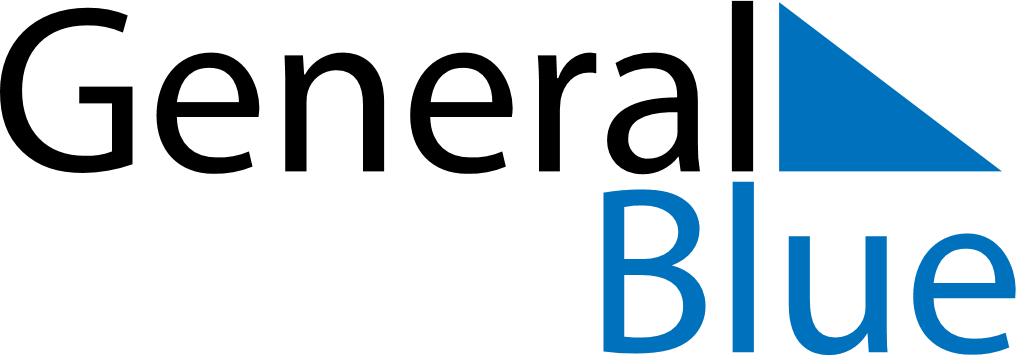 March 2024March 2024March 2024March 2024March 2024March 2024March 2024Luderitz, Karas, NamibiaLuderitz, Karas, NamibiaLuderitz, Karas, NamibiaLuderitz, Karas, NamibiaLuderitz, Karas, NamibiaLuderitz, Karas, NamibiaLuderitz, Karas, NamibiaSundayMondayMondayTuesdayWednesdayThursdayFridaySaturday12Sunrise: 6:52 AMSunset: 7:30 PMDaylight: 12 hours and 37 minutes.Sunrise: 6:53 AMSunset: 7:29 PMDaylight: 12 hours and 36 minutes.34456789Sunrise: 6:53 AMSunset: 7:28 PMDaylight: 12 hours and 34 minutes.Sunrise: 6:54 AMSunset: 7:27 PMDaylight: 12 hours and 33 minutes.Sunrise: 6:54 AMSunset: 7:27 PMDaylight: 12 hours and 33 minutes.Sunrise: 6:55 AMSunset: 7:26 PMDaylight: 12 hours and 31 minutes.Sunrise: 6:55 AMSunset: 7:25 PMDaylight: 12 hours and 29 minutes.Sunrise: 6:56 AMSunset: 7:24 PMDaylight: 12 hours and 28 minutes.Sunrise: 6:56 AMSunset: 7:23 PMDaylight: 12 hours and 26 minutes.Sunrise: 6:57 AMSunset: 7:22 PMDaylight: 12 hours and 25 minutes.1011111213141516Sunrise: 6:57 AMSunset: 7:21 PMDaylight: 12 hours and 23 minutes.Sunrise: 6:58 AMSunset: 7:20 PMDaylight: 12 hours and 21 minutes.Sunrise: 6:58 AMSunset: 7:20 PMDaylight: 12 hours and 21 minutes.Sunrise: 6:58 AMSunset: 7:19 PMDaylight: 12 hours and 20 minutes.Sunrise: 6:59 AMSunset: 7:18 PMDaylight: 12 hours and 18 minutes.Sunrise: 6:59 AMSunset: 7:17 PMDaylight: 12 hours and 17 minutes.Sunrise: 7:00 AMSunset: 7:16 PMDaylight: 12 hours and 15 minutes.Sunrise: 7:00 AMSunset: 7:14 PMDaylight: 12 hours and 14 minutes.1718181920212223Sunrise: 7:01 AMSunset: 7:13 PMDaylight: 12 hours and 12 minutes.Sunrise: 7:01 AMSunset: 7:12 PMDaylight: 12 hours and 10 minutes.Sunrise: 7:01 AMSunset: 7:12 PMDaylight: 12 hours and 10 minutes.Sunrise: 7:02 AMSunset: 7:11 PMDaylight: 12 hours and 9 minutes.Sunrise: 7:02 AMSunset: 7:10 PMDaylight: 12 hours and 7 minutes.Sunrise: 7:03 AMSunset: 7:09 PMDaylight: 12 hours and 6 minutes.Sunrise: 7:03 AMSunset: 7:08 PMDaylight: 12 hours and 4 minutes.Sunrise: 7:04 AMSunset: 7:07 PMDaylight: 12 hours and 2 minutes.2425252627282930Sunrise: 7:04 AMSunset: 7:06 PMDaylight: 12 hours and 1 minute.Sunrise: 7:05 AMSunset: 7:05 PMDaylight: 11 hours and 59 minutes.Sunrise: 7:05 AMSunset: 7:05 PMDaylight: 11 hours and 59 minutes.Sunrise: 7:05 AMSunset: 7:04 PMDaylight: 11 hours and 58 minutes.Sunrise: 7:06 AMSunset: 7:03 PMDaylight: 11 hours and 56 minutes.Sunrise: 7:06 AMSunset: 7:01 PMDaylight: 11 hours and 55 minutes.Sunrise: 7:07 AMSunset: 7:00 PMDaylight: 11 hours and 53 minutes.Sunrise: 7:07 AMSunset: 6:59 PMDaylight: 11 hours and 51 minutes.31Sunrise: 7:08 AMSunset: 6:58 PMDaylight: 11 hours and 50 minutes.